JĘZYK ANGIELSKI grupa Motylki i Biedronki- 12.04.- 16.04 nauczyciel: Katarzyna Pacek  Drodzy Rodzice i Przedszkolaki!Zachęcam do zabawy z językiem angielskim  W tym tygodniu utrwalamy zwierzęta na farmie  Na początek przypominamy nazwy zwierząt (dzieci mogą powtarzać, jeśli chcą)
https://www.youtube.com/watch?v=bV8MSaYlSbc Można skorzystać z kostki do gry wykonanej w tamtym tygodniu. Przedszkolaki poznają znaną piosenkę „Old Old MacDonald Had A Farm” (utrwalenie nazw zwierząt, zapoznanie z odgłosami zwierząt) https://www.youtube.com/watch?v=_6HzoUcx3eoNa zakończenie przedszkolaki wykonują kartę pracy (Pokoloruj zwierzęta, które żyją na farmie). - karta załączona poniżej     W celu utrwalenia materiału załączamy dzieciom piosenki z przesyłanych zajęć w czasie wolnym na zabawę, do zabawy można wykorzystać również figurki zwierząt (jeśli są w domu). Miłej zabawy Pozdrawiam Biedronki i Motylki   Katarzyna Pacek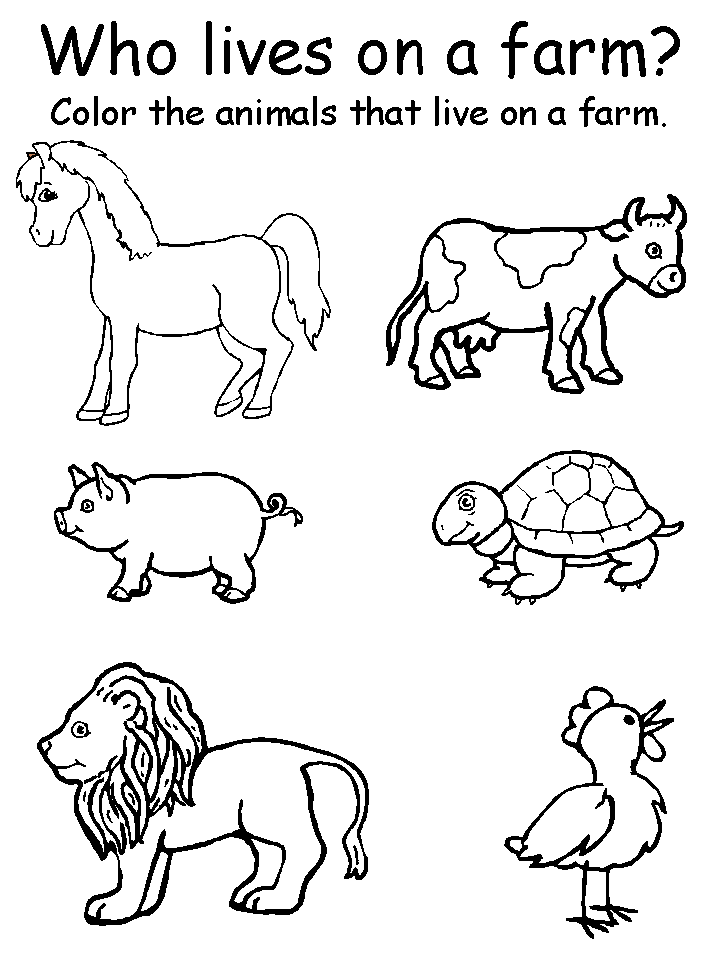 źródło: https://pl.pinterest.com/pin/345229127657035720/